ML #5: Surface Area and Volume of Pyramids (Math 7)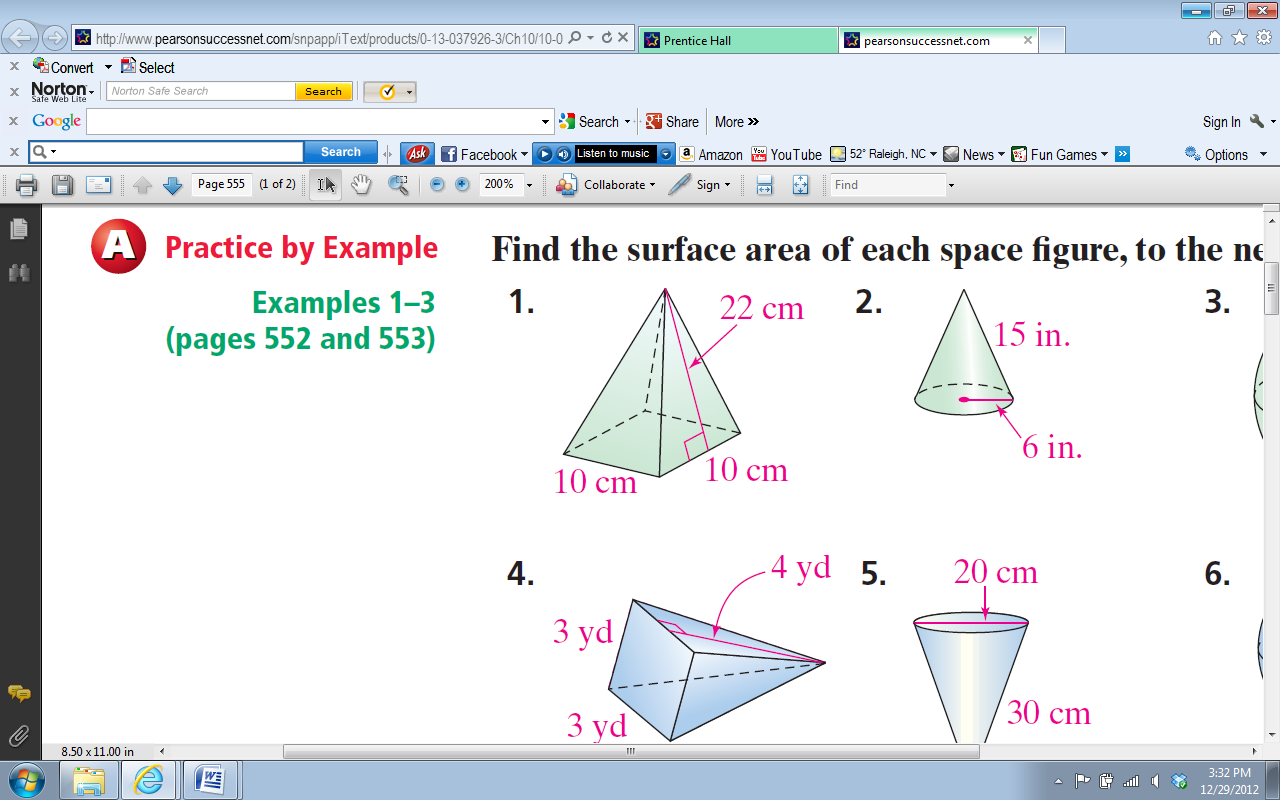 Using the pyramid above, sketch each face of the pyramid and label the dimensions of each face.  Then find the area of each face.From this information, how could you find the surface area of the pyramid?What do you notice about all four sides of the pyramid?Do you think there could be an easier way to find the surface area rather than finding all five areas and adding them together?  Try your short cut on the pyramid below.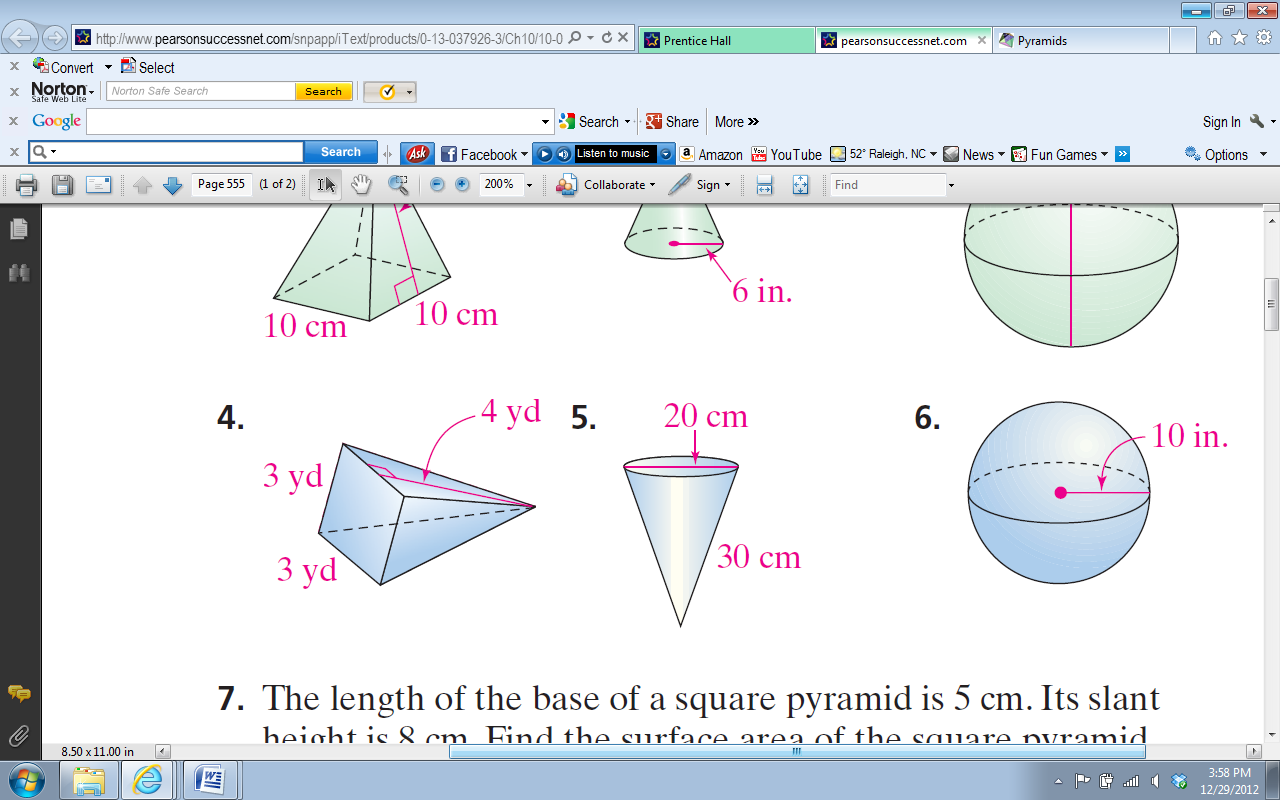 Looking More Closely at Right Square Pyramids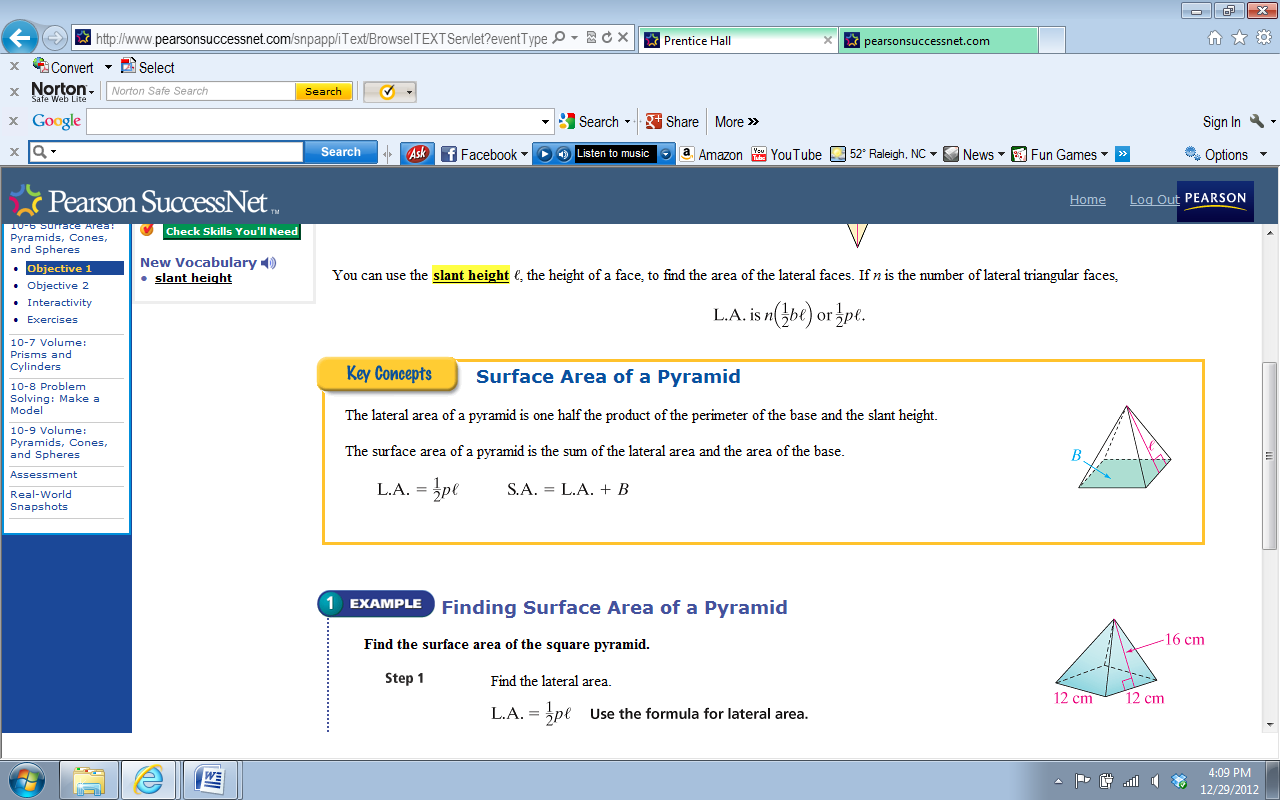  The length of the base of a square pyramid is 5 centimeters.  The slant height is 8 centimeters.  What is the surface area of the pyramid? A square pyramid has a slant height of 6.7 cm.  If the square has side lengths of 4.5 cm, what is the surface area of the pyramid?Find the surface area of the pyramid.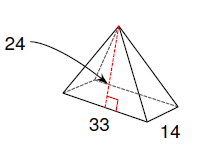 Explain why a square prism with base length of 4 meters and a height of 5 meters will have a different surface area than a square pyramid with a base length of 4 meters and a slant height of 5 meters.  Be sure to show work to support your explanation.Understanding Volume of Square PyramidsFind the volume of each rectangular prism and then find the ratio of the volume for the pyramid to the volume of the rectangular prism in each row.  Be sure to fully simplify the ratio.Looking at the ratios you wrote for the volume of the pyramid to the volume of the rectangular prism, what conclusions can you make?Can you use this conclusion to write a formula for how to find the volume of a right square pyramid?Use your formula to find the volume of the following right square pyramid: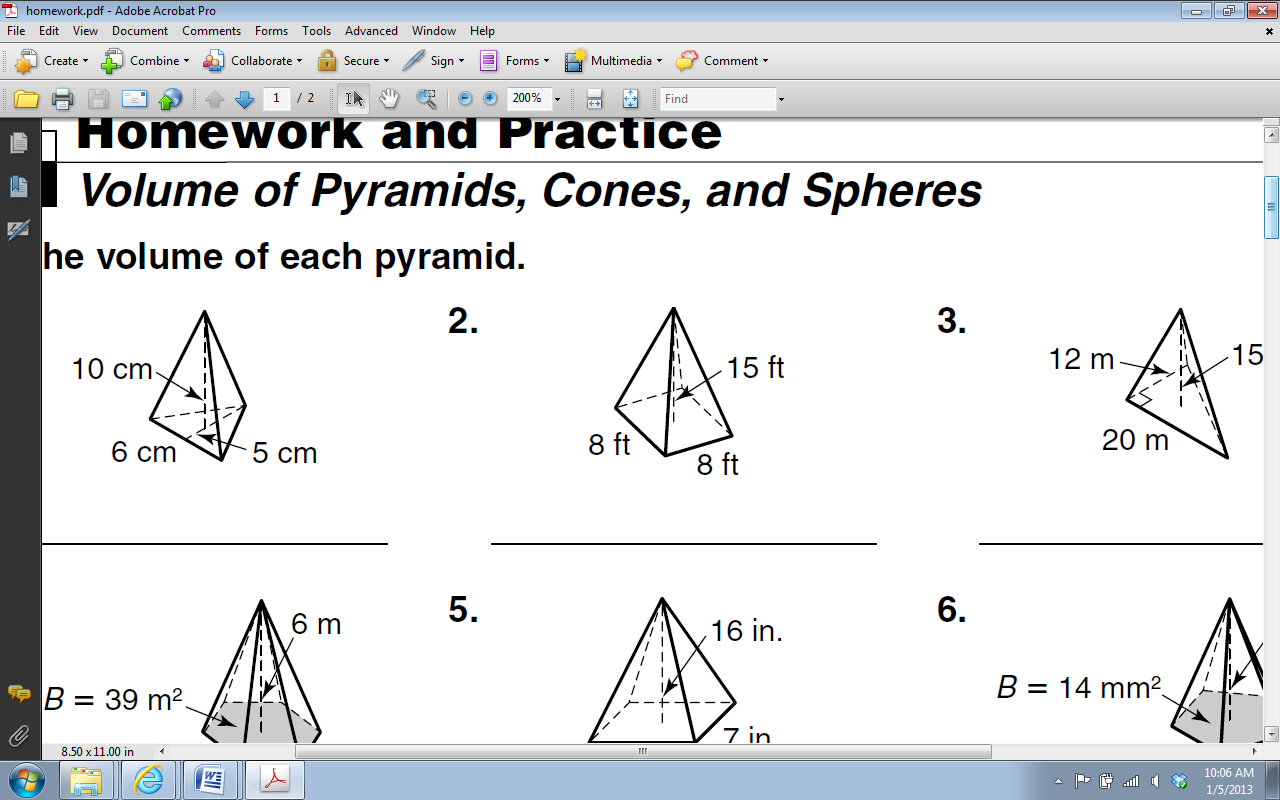 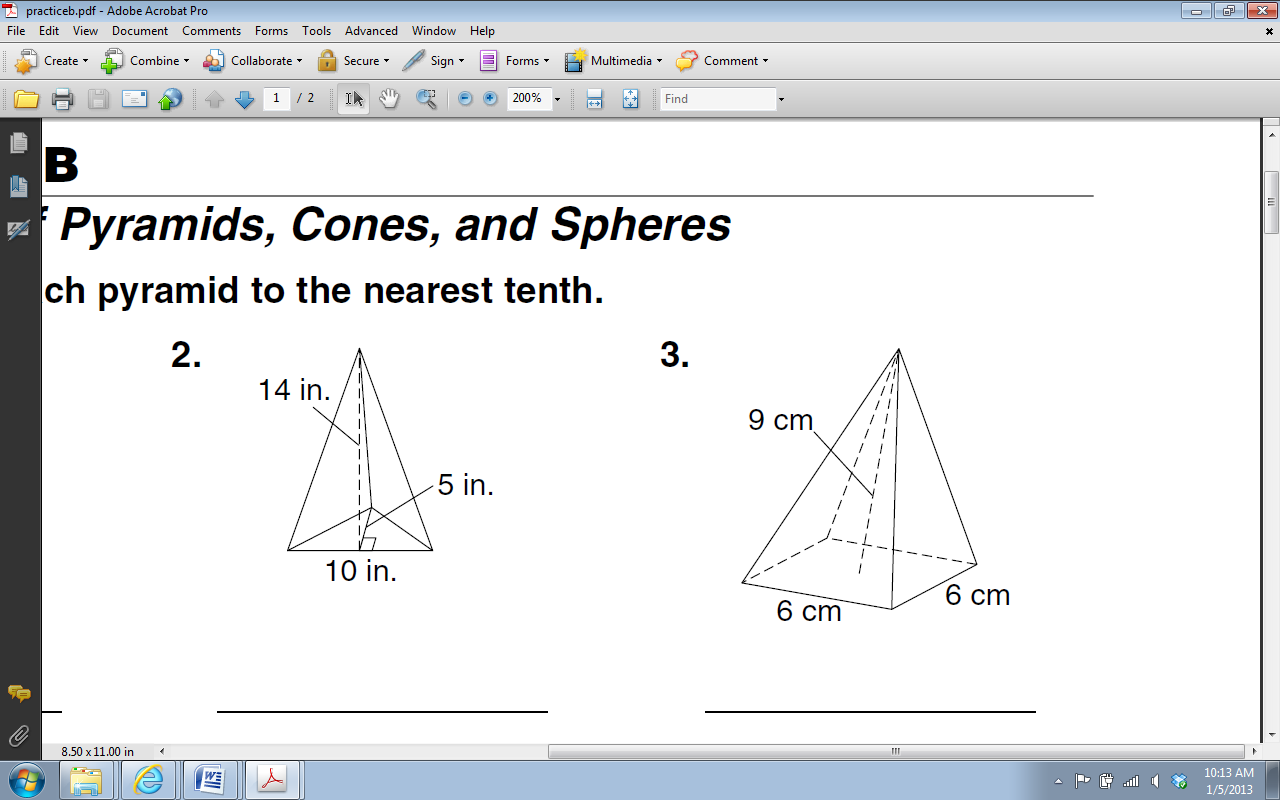 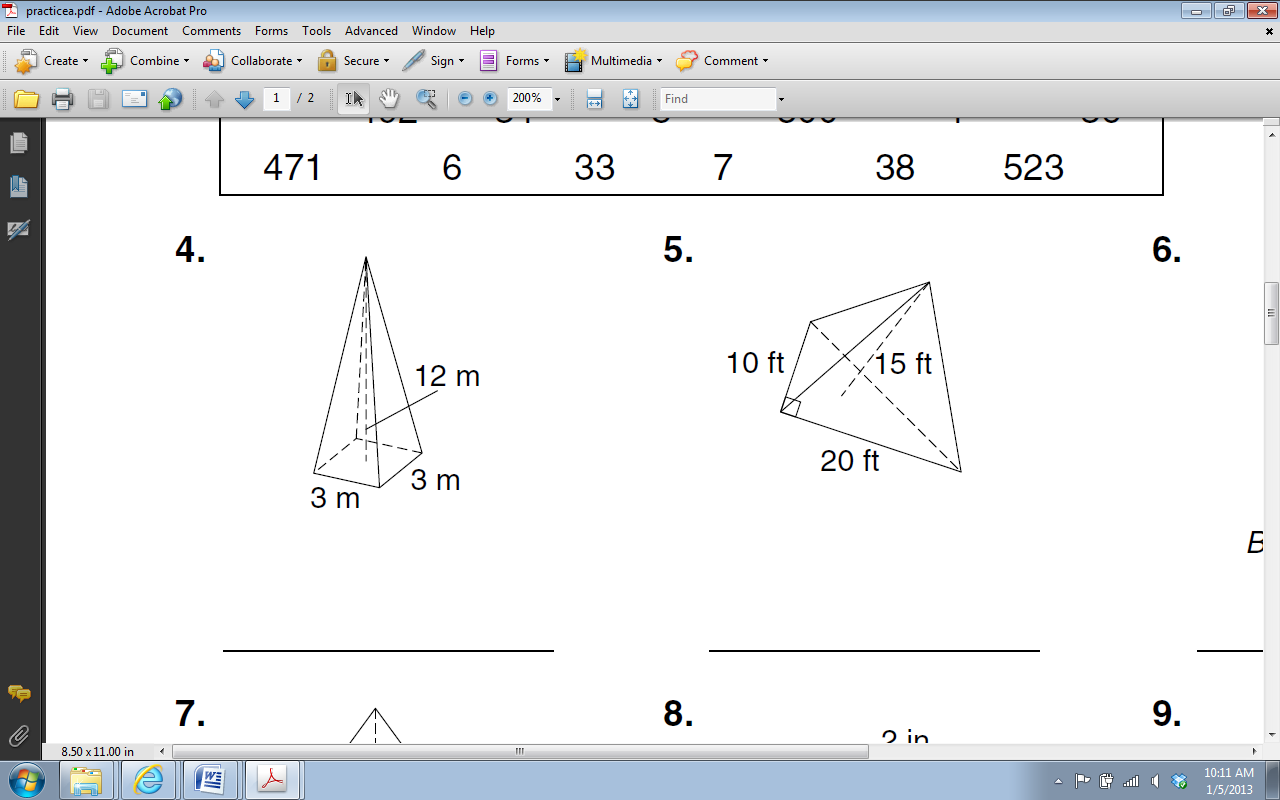 Understanding Volume of Square PyramidsFind the volume of each rectangular prism and then find the ratio of the volume for the pyramid to the volume of the rectangular prism in each row.  Be sure to fully simplify the ratio.Looking at the ratios you wrote for the volume of the pyramid to the volume of the rectangular prism, what conclusions can you make?Can you use this conclusion to write a formula for how to find the volume of a right square pyramid?Use your formula to find the volume of the following right square pyramid:BaseSide 1Side 2Side 3Side 4Area:Area:Area:Area:Area:Rectangular PrismsPyramidsRatio of VolumesPyramid : Rectangular Prism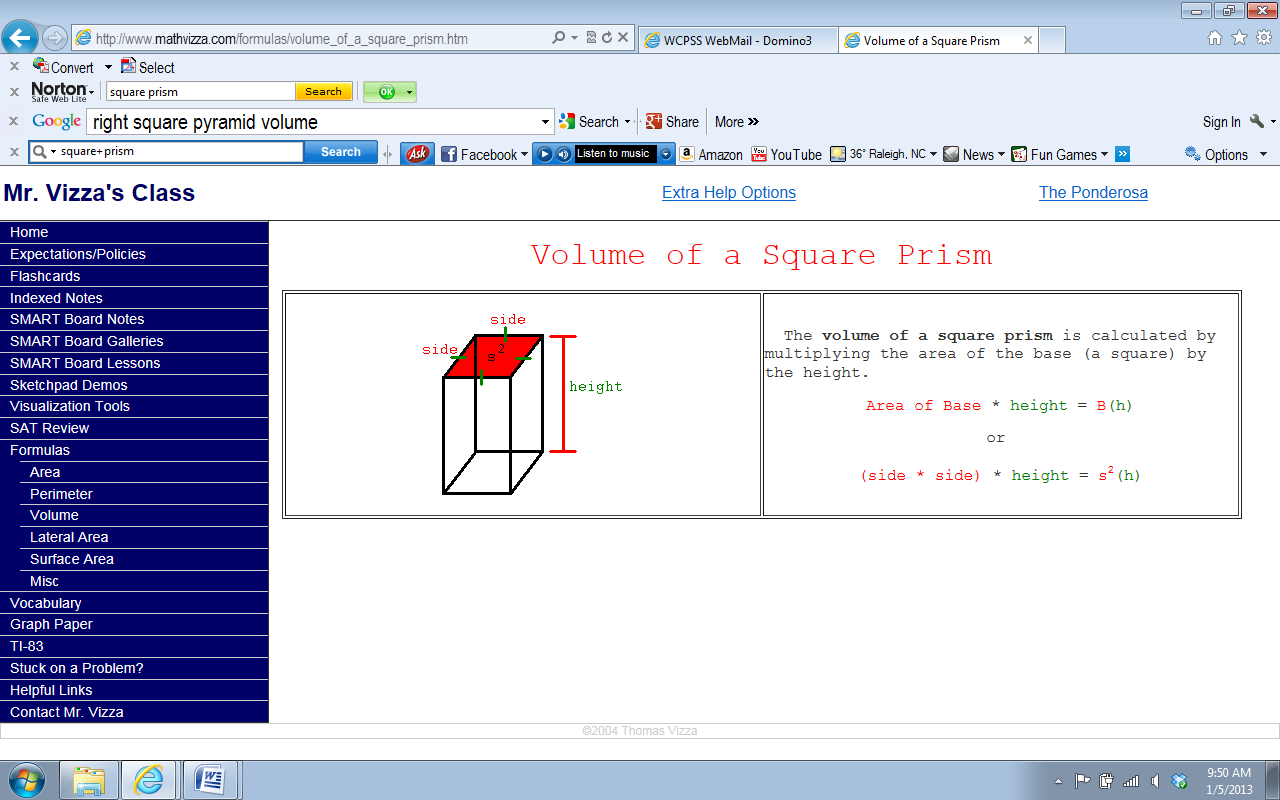 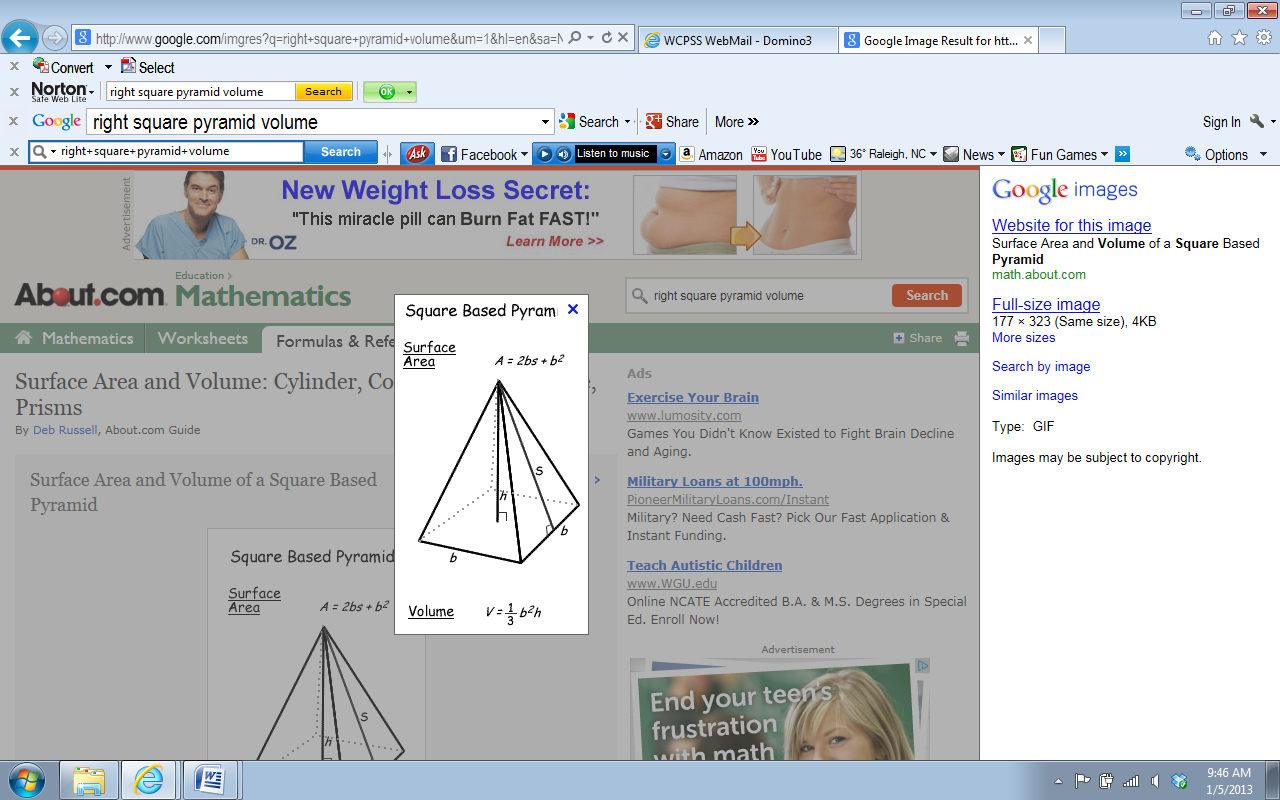 Side Length of Square Base: 6 cmHeight of Prism: 10 cmVolume: _________________Side Length of Square Base: 6 cmHeight of Pyramid: 10 cmVolume: 120 cm3Side Length of Square Base: 9 inHeight of Prism: 15 inVolume: _________________Side Length of Square Base: 9 inHeight of Pyramid: 15 inVolume: 405 in3Side Length of Square Base: 18 ftHeight of Prism: 7 ftVolume: _________________Side Length of Square Base: 18 ftHeight of Pyramid: 7 ftVolume: 756 ft3Rectangular PrismsPyramidsRatio of VolumesPyramid : Rectangular PrismSide Length of Square Base: 6 cmHeight of Prism: 10 cmVolume: _________________Side Length of Square Base: 6 cmHeight of Pyramid: 10 cmVolume: 120 cm3Side Length of Square Base: 9 inHeight of Prism: 15 inVolume: _________________Side Length of Square Base: 9 inHeight of Pyramid: 15 inVolume: 405 in3Side Length of Square Base: 18 ftHeight of Prism: 7 ftVolume: _________________Side Length of Square Base: 18 ftHeight of Pyramid: 7 ftVolume: 756 ft3